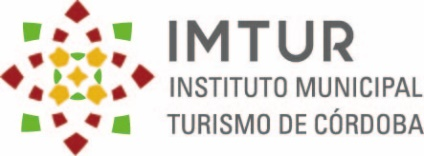 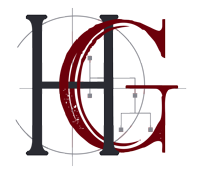 FICHA DE INSCRIPCIÓN CURSO DE FORMACIÓN PARA GUÍAS OFICIALES DE TURISMO DE CÓRDOBA “EL PATRIMONIO DE CÓRDOBA: DE LA CONQUISTA CRISTIANA A NUESTROS DÍAS”Del 9 al 18 de  diciembre 2020. 16.00 a 20.30 h.Cumplimente y envíe esta FICHA DE INSCRIPCIÓN al correo formacionhyg@gmail.com.Las plazas son limitadas y serán adjudicadas por orden de llegada.Recibirá confirmación de su plaza por email, así como el enlace y código personal de conexión al curso.ApellidosNombreDNI TeléfonoEmail * *recibirá en este email el enlace al CursoEmail * *recibirá en este email el enlace al CursoN.º de Carnet de Guía Oficial Turismo de Andalucía (OBLIGATORIO)N.º de Carnet de Guía Oficial Turismo de Andalucía (OBLIGATORIO)